Estas son las instrucciones que he recibido por correo: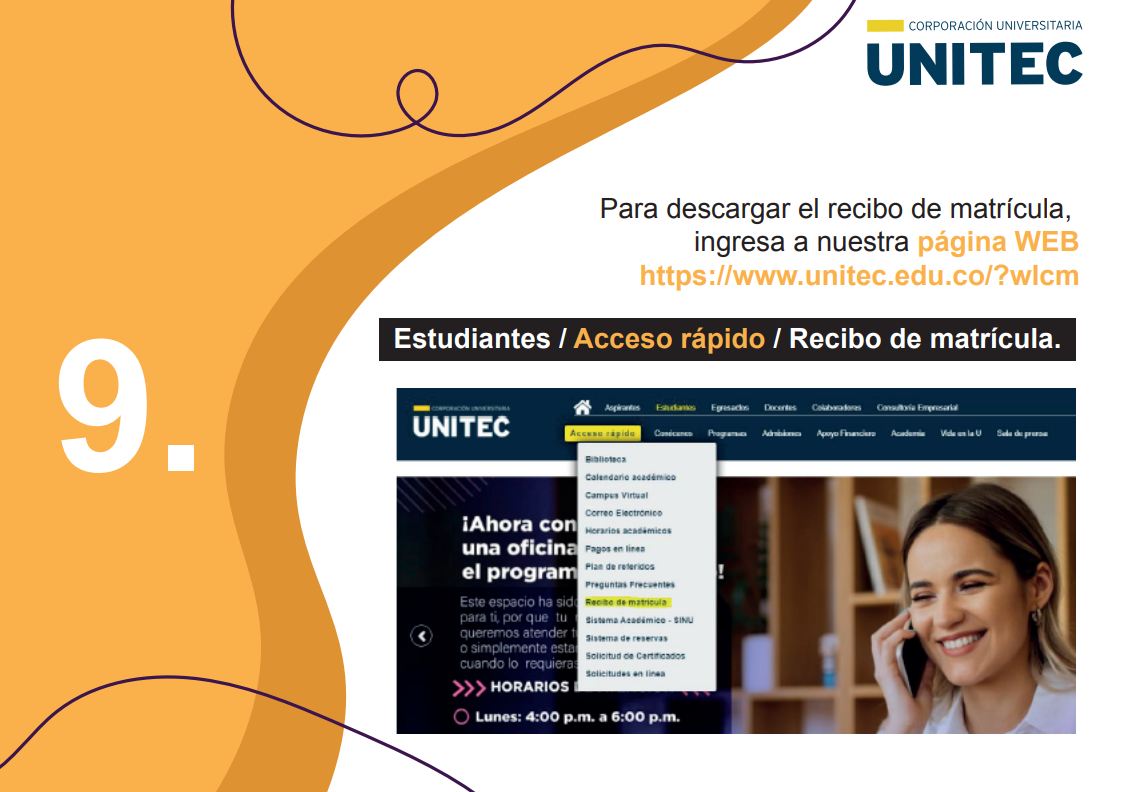 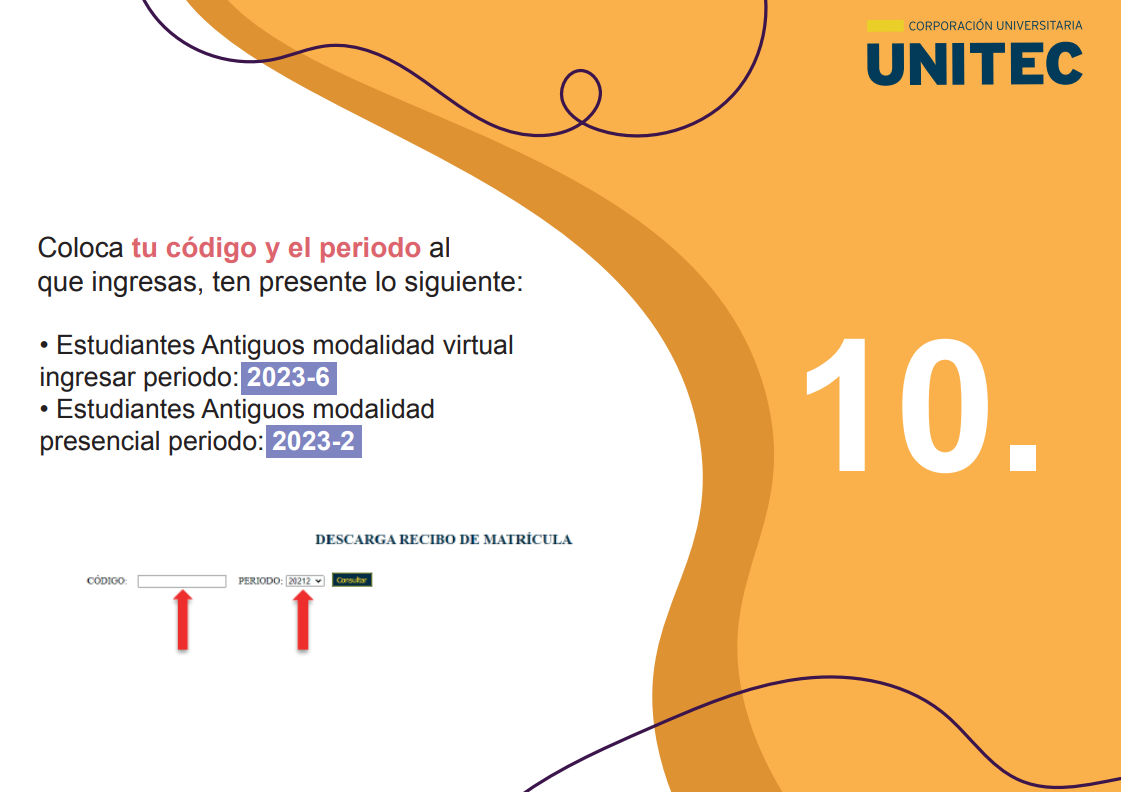 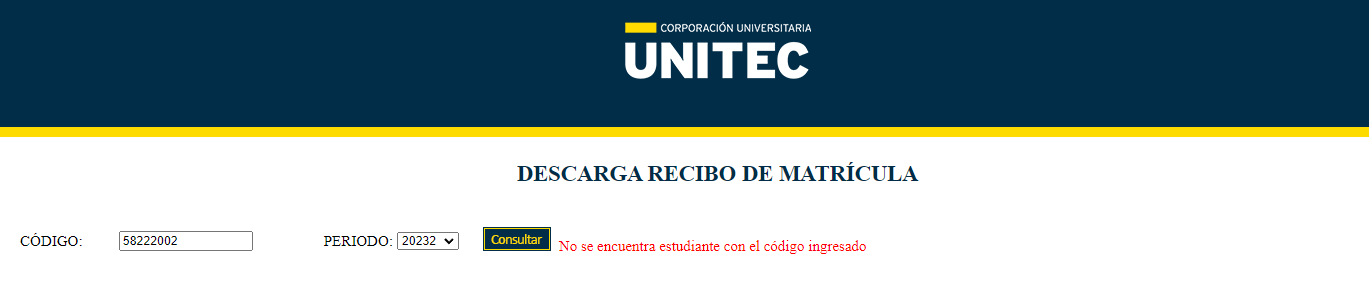 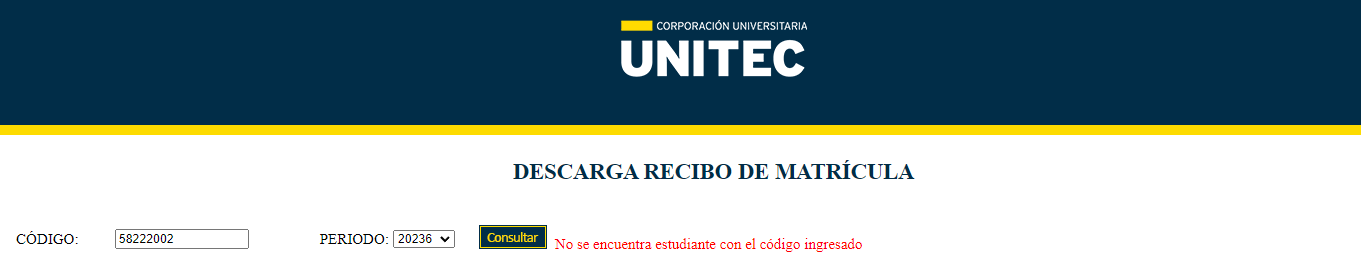 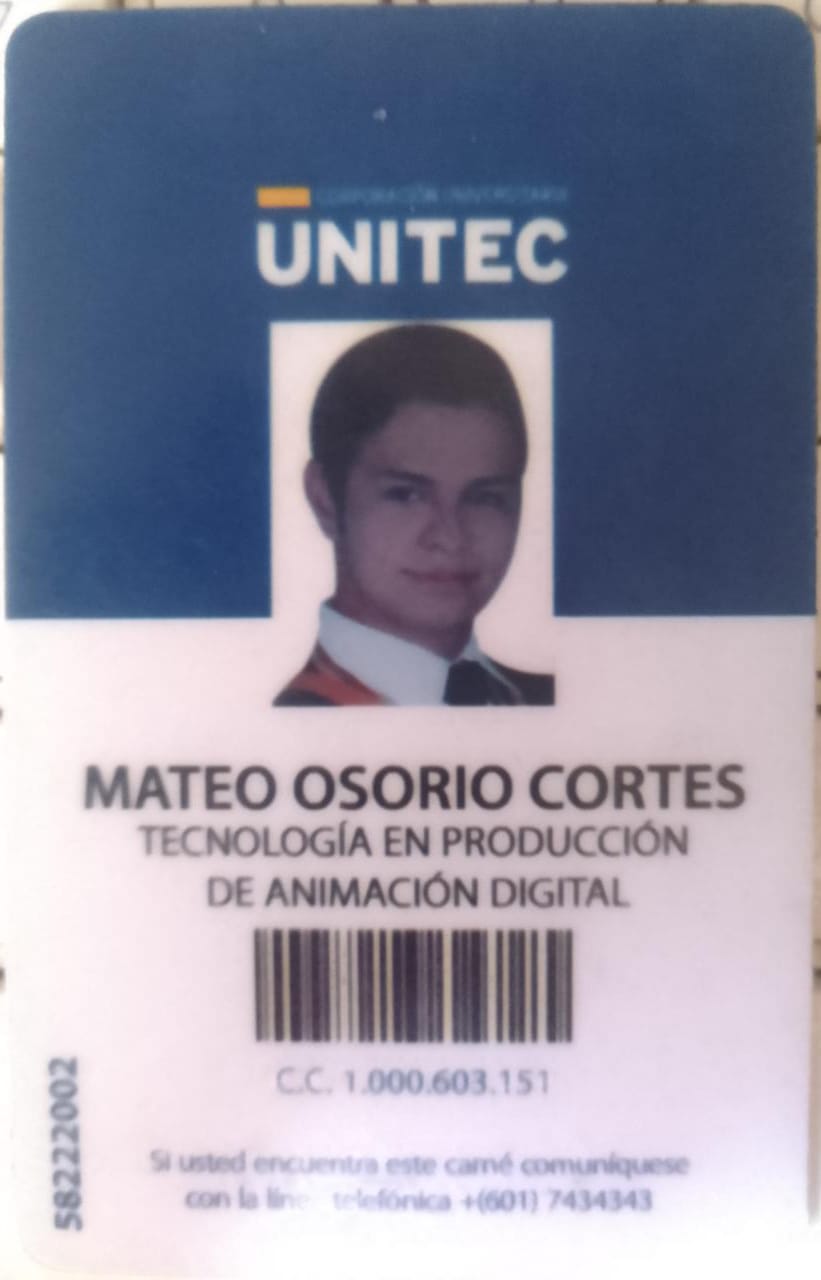 